Совет Восточного сельского поселенияУсть-Лабинского районаР Е Ш Е Н И Е10 февраля 2017 года				             	                         №  3ст. Восточная					                         Протокол   №  38Об утверждении стоимостигарантированного перечня услуг по погребению, оказываемых натерритории Восточного сельского поселенияУсть-Лабинского района             В рамках реализации п. 22 ст. 14 Федерального закона от 6 октября 2003 года № 131- ФЗ «Об общих принципах организации местного самоуправления в Российской Федерации» , руководствуясь Федеральным законом от 12 января 1996 года № 8- ФЗ «О погребении и похоронном деле» и Законом Краснодарского края от 24 февраля 2004 года № 666- КЗ «О погребении и похоронном деле в Краснодарском крае», во исполнении постановления Правительства Российской Федерации от 12 октября 2010 года № 813 « О сроках индексации предельного размера стоимости услуг , предоставляемых согласно гарантированного перечня услуг по погребению, подлежащей возмещению специализированной службе по вопросам похоронного дела , а также предельного размера социального пособия на погребение» , Совет Восточного сельского поселения Усть-Лабинского района, р е ш и л :             1.Утвердить стоимость гарантированного перечня услуг по погребению, оказываемых на территории Восточного сельского поселения Усть-Лабинского района» , согласно приложению.             2. Ведущему специалисту общего отдела администрации Восточного сельского поселения Усть-Лабинского района (Лопатина)  :             1) обнародовать настоящее решение и разместить на официальном сайте администрации муниципального образования Усть-Лабинский район в сети «Интернет».            3. Признать утратившим силу:-решение Совета Восточного сельского поселения Усть-Лабинского района от 16  декабря 2014 года протокол № 103 решение № 1 «Об утверждении стоимости гарантированного перечня услуг по погребению, оказываемых на территории Восточного сельского поселения Усть-Лабинского района».          4. Контроль за исполнением настоящего решения возложить на главу Восточного сельского поселения Усть-Лабинского района А. П. Белозуб.           5. Решение вступает в силу со дня  его обнародования и распространяется  на правоотношения  возникшие  с  01 февраля 2017 года .  Глава Восточного сельского поселения  Усть-Лабинского района                                                               А.П.Белозуб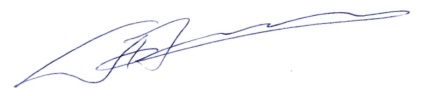           Приложение           к  решению Совета Восточного          сельского поселения           Усть-Лабинского района           от  10.02.2017  года   №  3           протокол  №  38Стоимостьгарантированного перечня услуг по погребению,оказываемых на территории Восточного сельского поселенияУсть-Лабинского района№ п/пНаименование  услугиСтоимость,  руб. с 01.02.20171. Оформление  документов, необходимых для погребения Оформление  документов, необходимых для погребения123,76 2.Гроб стандартный, строганный, из материалов толщиной 25-32 мм, обитый внутри и снаружи тканью х/б с подушкой из стружкиГроб стандартный, строганный, из материалов толщиной 25-32 мм, обитый внутри и снаружи тканью х/б с подушкой из стружки1824,91 3.Инвентарная табличка с указанием ФИО, даты рождения и смертиИнвентарная табличка с указанием ФИО, даты рождения и смерти172,80 4.Доставка гроба и похоронных принадлежностей по адресу, указанному заказчикомДоставка гроба и похоронных принадлежностей по адресу, указанному заказчиком904,875.Перевозка тела (останков) умершего к  месту  захороненияПеревозка тела (останков) умершего к  месту  захоронения841,826.Погребение  умершего  при рытье могилы экскаваторомПогребение  умершего  при рытье могилы экскаватором1181,587.Погребение  умершего  при рытье могилы вручнуюПогребение  умершего  при рытье могилы вручную1692,97 ИТОГО  предельная стоимость гарантированного перечня услуг по погребению ИТОГО  предельная стоимость гарантированного перечня услуг по погребению ИТОГО  предельная стоимость гарантированного перечня услуг по погребению 8.при рытье  могилы экскаваторомпри рытье  могилы экскаватором5049,74 10.при рытье  могилы вручнуюпри рытье  могилы вручную5561,13Глава  Восточного сельского поселения Усть-Лабинского района Глава  Восточного сельского поселения Усть-Лабинского района Глава  Восточного сельского поселения Усть-Лабинского района     А.П.Белозуб